ИНСТИТУТ РАЗВИТИЯ ОБРАЗОВАНИЯ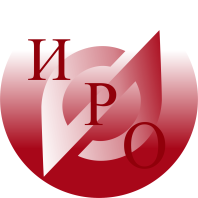 ГОСУДАРСТВЕННОЕ АВТОНОМНОЕ УЧРЕЖДЕНИЕ ДОПОЛНИТЕЛЬНОГО ПРОФЕССИОНАЛЬНОГО ОБРАЗОВАНИЯ  ЯРОСЛАВСКОЙ  ОБЛАСТИУважаемые коллеги!25 февраля 2022 г. (пятница) состоится вебинар «Цели, задачи и содержание конкурсного отбора профессиональных образовательных организаций на получение статуса базовой площадки по приоритетным направлениям развития среднего профессионального образования»База проведения ГАУ ДПО ЯО ИРО.Начало проведения вебинара с 14.00. Ссылка для подключения: http://iro.vr.mirapolis.ru/mira/miravr/1422614845 Программа проведения вебинараО проведении конкурсного отбора профессиональных образовательных организаций на получение статуса базовой площадки по приоритетным направлениям развития среднего профессионального образования – Выборнов Владимир Юрьевич, руководитель центра развития профессионального образования, канд. пед. наук.; О работе экспертной комиссии Конкурса – Задорожная Ирина Васильевна, старший методист центра развития профессионального образования.Для участия в вебинаре приглашаются руководящие работники профессиональных образовательных организаций Ярославской области.Руководитель ЦРПО                                                                                            В.Ю. Выборнов